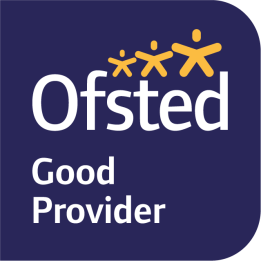 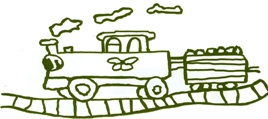 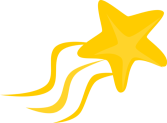 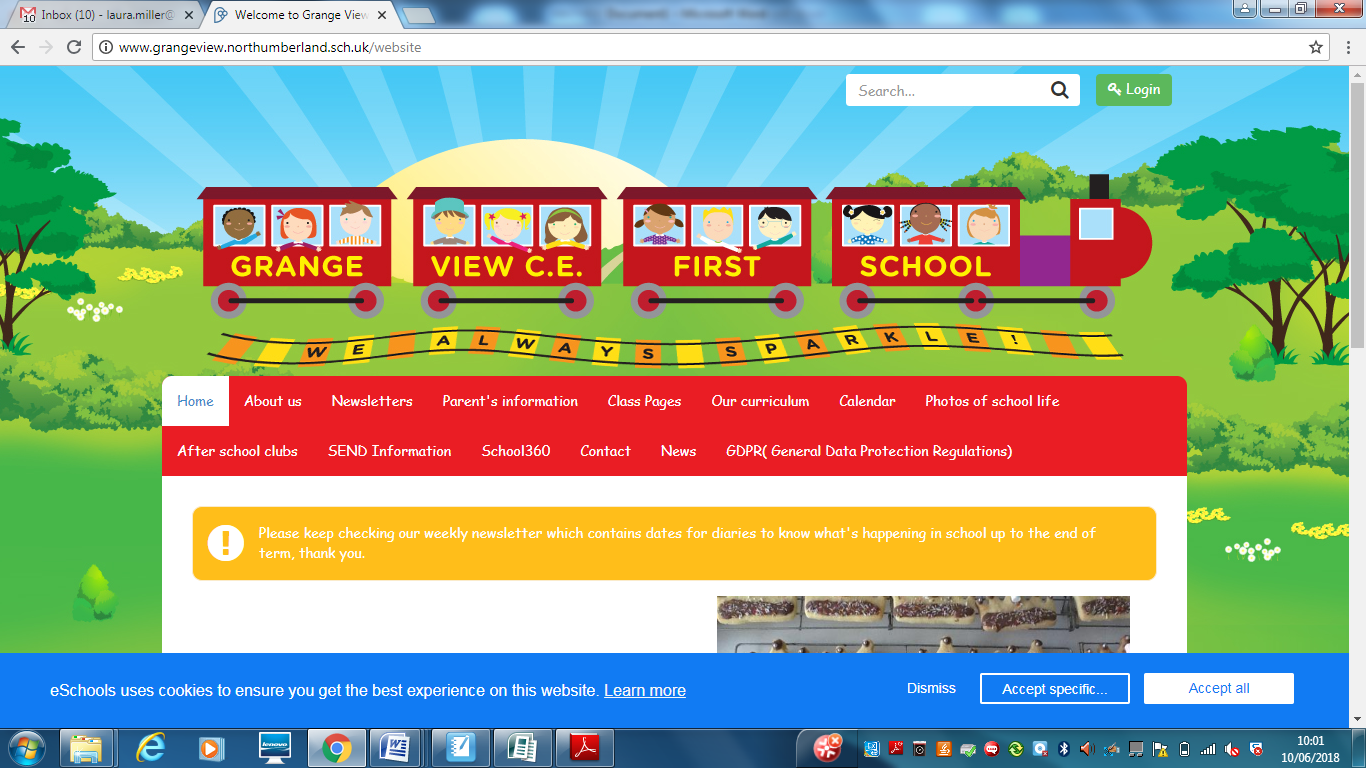 We aim to SPARKLE!Dear Parents /Carers                                                                                         20th November 2020  WE NEED YOU !!!!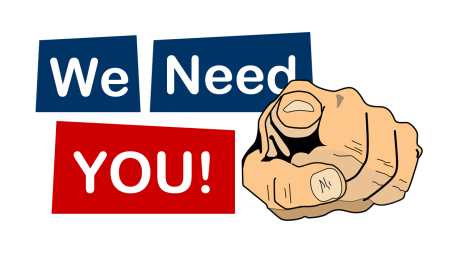 Christmas 2020Please can all parents ensure they have read class dojo regarding costumes for this year. Any problems please let us know asap. Thankyou Christmas cards may be sent in this year from the 1st December every Mon or Tues in your child’s bubble then they will be quarantined for 72 hours before we give them out to friends in our bubbles every Friday. Christmas Lunch – On Thurs 17th Dec, we will be having our Christmas lunch but if your child has a packed lunch but would like a lunch with us that day then please order and pay for it by 4th December – this can be done online via SIMS for £2.20. Last day for term- school will close early but will be staggered just as it is at the moment:Oak- 1.15pm- Bungalow gateElm- 1.15pm- Main path gateBeech- 1.30pm- Main path gate Chestnut- 1.30pm- Cycle path gate Willow-1.15pm-Grange Court Gate
Co-op We are over the moon we have been chosen for fundraising with our local Co-op. The Co-op Local Community Fund supports projects across the UK that their members care about.Every time you buy selected Co-op branded products and services, you raise funds for our school. They also give all money raised from shopping bag sales to our cause, to help even more. WE LOVE THE CO-OP!!!!!!Packed lunchesWe are encouraging all packed lunches to have a least 3 healthy items in their boxes/bags .This could include brown bread, cheese, fruit, veg,  yogurts  and no sugar drinks etc. The children love getting a sticker if they can show us how healthy their lunch boxes are.Good News  - Elm ClassMiss Gowland has been interviewed to become Miss Darlow’s maternity leave cover. All being well will start in January 2021. She is a fully qualified class teacher and has been getting to know Elm class in her time supporting Miss Darlow over the past few weeks. Mrs Timmins’ maternity cover will be advertised shortly. Class DOJOTHANKYOU to all our families who use class DOJO but please remember this is not a 24/7 answering service as the staff teach during the day and may not see your message until after school. I do not expect staff to answer any messages after 5pm as they go home to their families.But please do check for messages that the staff schedule to send after school, thankyou.PLEASE PLEASE PLEASE- Parent QuestionnairesNo-one has completed an online questionnaire and we would love your support as always! Please support us further by getting in touch with myself or your child’s class teacher if we can help any of our families any further or if you have any suggestions that we can consider. Or even better complete the parent questionnaire online: https://parentview.ofsted.gov.uk/   THANKYOUCOVID TESTSAs a school we hold a small number of postal testing kits for any pupils and families who for exceptional circumstances cannot get to a local testing centre. Please call the office if you require a kit.Remote learning plans Every class is ready for any further lockdown or isolation periods that may happen in the future; we really hope that this is not the case. Every child will receive a learning pack and will also be set tasks on Class Dojo and through Mathletics. Reception 2021 applications now openPlease use the following link to apply for your child’s place at their next school - https://www.northumberland.gov.uk/Education/Schools/School-admissions-places-appeals-1/Reception-entry-applications.aspx#receptionentryapplicationsDates for the diary:Mon 23rd- Inter faith week (later than planned)Fri 27th- NON Uniform for donations for Friends of Grange View Christmas raffle - Early Years - Selection box.KS1 – Food or Chocolates for a hamperKS2 - BottlesMon 30th – Christmas Tree arrives!!!!Mon 14th Dec- Christmas Events in bubbles in school all week.Friday 18th Dec- School closes at 1.15pm onwards for Christmas Tuesday 5th Jan- School reopens.Thurs 28th Jan- KS1 – Visiting artist in schoolJewelleryPlease ensure all earrings are removed or taped up as staff cannot remove or cover them for any child. If this does not happen your child may miss their PE lesson. PE- clothing On your child’s PE day we ask you send them in school PE T-shirt with school sweatshirt and any dark sports bottoms with trainers. This supports with no changing during the day.PE Days:Oak- Thursday pmElm- Tuesday and Friday pmBeech- Friday pmChestnut- Monday and Wed pmWillow- Monday and Wed pmOn a normal day please send your child in  school uniform with all black shoes or trainers as the new guidance states - Uniforms do not need to be cleaned any more often than usual, nor do they need to be cleaned using methods which are different from normal.ATTENDANCEThe most important message is children should be in school as much as possible as every day that a child misses school, for whatever reason, they miss out on vital learning.We will be continuing to monitor our classes’ attendance every week and individual class percentages will be published here each week. It is vital that children attend school every day possible to ensure that they are able to start catching up on learning that they may have missed during the school closure and holidays. Children should not attend school if they are showing any Covid symptoms or if they are required to self-isolate as a result of being in contact with anyone who is showing symptoms.Can my child go to school if they have a cold? The NHS advises that if a child has mild cold-like symptoms they should continue to go to school. Sore throats and blocked or runny noses are not symptoms of Coronavirus. We have routines in place should a child in school show symptoms of Coronavirus and will isolate the child and contact parents to collect them immediately, self -isolate and book a test.This week’s attendance: W/C      15.11.2020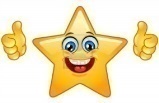 Stars of the Week:NO HOLIDAYS will be authorised in term time. Please remember your child has missed months of schooling this year and the staff are working hard to get every child up to speed.We have Education Welfare Officer working with us this year who will be monitoring attendance very closely; especially any families who take holidays in term-time.Hands, Face, Space campaignThe ‘Hands, Face, Space’ campaign is urging the public to continue to wash their hands, cover their face and make space to control infection rates and avoid a second peak. Consistent adoption of these behaviours is particularly important in places outside of educational settings which do not implement the wider protective measures in the system of controls set out in our detailed guidance.Coronavirus (COVID-19) is an easy virus to kill when it is on skin. It is essential that everyone washes their hands more often, using soap and water for at least 20 seconds. Schools and other education settings must ensure that staff and pupils clean their hands regularly, including when they arrive, when they return from breaks, when they change rooms and before and after eating.Responding to those with coronavirus (COVID-19) symptomsIt is vital that educational settings only ask children or staff to self-isolate and recommend they get a test if they develop symptoms of coronavirus (COVID-19). Those sent home to self-isolate, having been in close contact with someone who has tested positive, should only get tested if they develop symptoms themselves. The symptoms of coronavirus (COVID-19) are a high temperature, a new, continuous cough, or a loss or change to your sense of smell or taste. The capacity of the NHS Test and Trace system must be protected for those with symptoms of the virus. Booking is essential for drive in and walk in test sites, and under 18’s must be accompanied by a parent or guardian.NEW Risk Assessment (a copy of which is on the school website) NURSERYIf you have a child or know a family where a child is turning 3 before December 31st please get an application for a place in our Nursery as spaces are limited from January.Any parents who are not entitled to the free extra 15 hours childcare can now pay for extra regular sessions per week. The charge is £12 per afternoon session. Please call the office if you would like to use this provision.SIMS Online payments – COIVID SAFE CASH FREE SYSTEMOur new online payment system for any services in school is now active. Thank you to all of those who have already signed up and began using it. You should have received an activation code via email. Please follow the online instructions to set this up to make any future payments. Any issues please email or call the office. Thank you. Please don’t hesitate to contact us if you have any questions or concerns at admin@grangeview.northumberland.sch.ukThank you once again for your support and patience during this different way of school life. We continue to follow the government message: BY STAYING ALERT – AND FOLLOWING THE RULES- WE CAN CONTROL THE VIRUS  Louise Laskey – HeadteacherNORTHUMBRIA POLICE- ACT EarlyTHE impact of Covid-19, social isolation and a rise in hateful extremism online is creating a ‘perfect storm’ which is making more young people vulnerable to radicalisation and other forms of grooming.But parents, friends and families can now get specialist support to stop their loved ones being drawn into harmful activities or groups, with the launch of ACT Early - a new dedicated safeguarding website and advice line from the specialists at Counter Terrorism Policing (CTP).This new resource will provide advice, guidance and support for anyone who is concerned that someone they know may be at risk from being radicalised by terrorists or extremist content online.Between 1st January 2019 and 30th June 2020, 17 children have been arrested in relation to terrorism offences. Some were as young as 14 years old, while nearly all will have been radicalised entirely online. In the same time period, more than 1500 children under the age of 15 were helped by the Prevent programme to choose a different path, away from hatred and violence.Family and friends are best placed to spot the worrying behaviour changes which can indicate that a loved one is heading down a path towards terrorism, but currently just 2% of referrals into the Government’s anti-radicalisation programme Prevent come from that group of people.
Prevent is just that – a preventative programme, delivered locally by teachers, healthcare practitioners, social workers, the police, charities, and religious leaders. It places protection around people vulnerable to radicalisation, stopping them from being drawn into terrorism – regardless of the ideology.
It works in a similar way to safeguarding processes designed to protect people from gangs, drug abuse, and sexual exploitation.
And with Covid-19 preventing regular access to schools, social workers and mental health support, specialists at CTP are concerned that people who need help are not getting it - which makes it more important for friends and family to use the new ACT Early resources to understand what might be happening to their loved one and what support Prevent can provide.
“We are seeing more young people being drawn towards terrorist activity,” says the Head of Counter Terrorism Policing, Assistant Commissioner Neil Basu.
“Last year, 12 children under the age of 18 were arrested in relation to terrorism offences, some as young as 14-years-old. That is a relatively new and worrying trend in the UK, because just a few years ago we were not seeing anyone that young amongst our casework.
“What concerns me most is this – there has been a sharp increase in extremist material online in the last few years, and Covid-19 has meant that vulnerable people are spending a lot more time isolated and online, and with fewer of the protective factors that schooling, employment, friends and family can provide.
“In my opinion that is a perfect storm, one which we cannot predict and that we might be feeling the effects of for many years to come.
“But I remain hopeful, because there is something we can do right now to try and stop this. It requires parents, friends and family to help us by acting early, by talking to their children about what they view online, and sharing their concerns and seeking support if they fear someone they know is in danger of being radicalised.
“Asking for help is a difficult and emotional step, but we must see it for what it is – action which won’t ruin their lives but may well save them.”
Someone who knows all about the dangers that extremism and radicalisation can pose is Kath Jack from Families and Extremism Support, whose son was convicted of being a member of the proscribed Right Wing Terrorism group, National Action, after being radicalised online and who now works to help other families in similar situations before it is too late.
Kath said: “My son is now trying to rebuild his life in prison after being drawn down a path by extremists. But his story could have been so different if I had had advice and support like this available to me. I did know something was going wrong in his life but didn’t know enough about what it was, how to talk to him about it without arguments or where to go for help. When the police did try to intervene he refused to engage with them because by then it was too late.
“So I would encourage any other mums, dads or wider friends and families to Act Early and seek help and support. The police and other services can help turn lives around if you tell them what’s going on soon enough.”If you are worried that someone you know is being radicalised, visit http://www.actearly.uk/ You won’t be wasting our time and you won’t ruin lives, but you might save them.
For help and advice visit www.actearly.uk, or call the national Police Prevent Advice Line on 0800 011 3764, in confidence, and our specially trained Prevent officers will listen carefully to your concerns.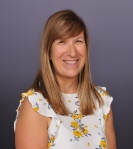 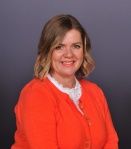 